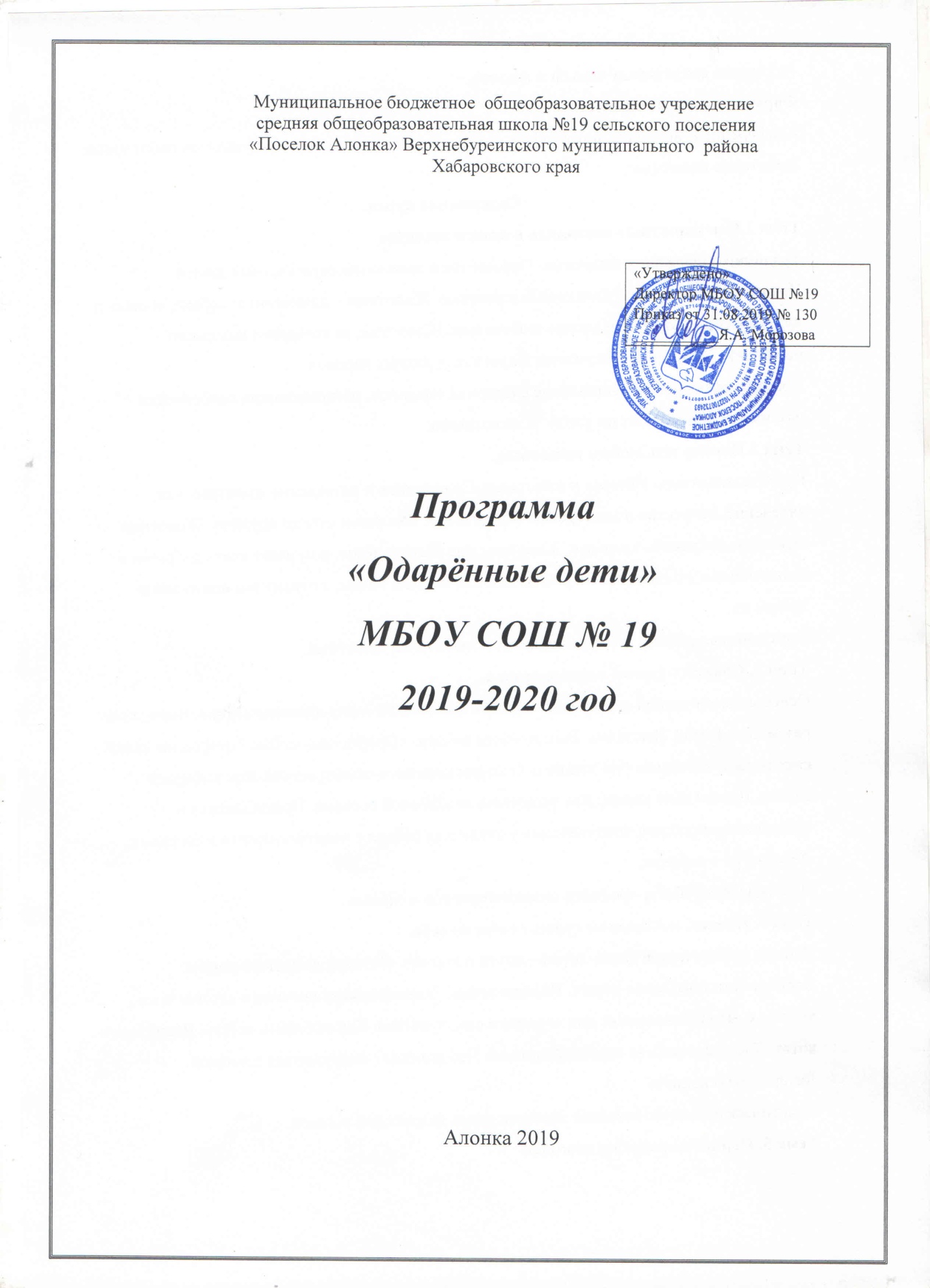  Программа « Одаренные дети» Настоящая программа является частью программы развития школы и предусматривает возможность проводить специальную работу с одаренными детьми с тем, чтобы не сдерживать, а стимулировать развитие наиболее продвинутых школьников, способствовать их обучению, расширять базу познавательных интересов и интеллектуальных умений, дать возможность остальным учащимся работать в режиме освоения образовательного минимума. Структура программы представлена логикой управленческой деятельности:теоретические основы, анализ;целеполагание;организационная деятельность;контроль и коррекция.Актуальность.
Интеллектуальный потенциал общества во многом определяется выявлением одаренных детей и работой с ними. Кроме того, вопросы одаренности в настоящее время волнуют многих. Это связанно с развитием образования, которому присущи унификация и профильность, с ужесточением требований молодежного рынка труда, отсутствием механизма социальной поддержки для талантливой молодежи. В современную эпоху, эпоху становления постиндустриального общества, когда значение интеллектуального и творческого человеческого потенциала значительно возрастает, работа с одаренными и высоко мотивированными детьми является крайне необходимой. Содержание проблемы и обоснование необходимости ее решения.
В последние годы можно наблюдать расширение числа участников и победителей предметных олимпиад,конкурсов и соревнований различного уровня, и, как следствие, высоких образовательных достижений.Для развития спортивной, творческой одаренности детей проводятся спортивные соревнования, спартакиады, смотры-конкурсы, соревнования  по туризму,
 спортивные игры  "Президентские состязания", «Школьная спортивная лига»;
 творческие фестивали  и конкурсы и др.Улучшение работы учителей в данном направлении, привело к возникновению проблем выявления, поддержки и развития одаренных детей.  Их решение должна обеспечить Программа, связанная с координацией деятельности всех педагогов школы. Программа должна предусмотреть создание равных стартовых условий для выявления, развития, социальной поддержки одаренных детей, реализации их потенциальных возможностей, обеспечения всестороннего развития и образования.
Теоретические основы:Концепция программы
Выявление одаренных детей должно начинаться уже в начальной школе на основе наблюдения, изучения психологических особенностей, речи, памяти, логического мышления. Работа с одаренными и способными детьми, их поиск, выявление и развитие должны стать одним из важнейших аспектов деятельности школы.
Одаренность – это системное, развивающееся в течение жизни качество психики, которое определяет возможность достижения человеком более высоких (необычных, незаурядных) результатов в одном или нескольких видах деятельности по сравнению с другими людьми.
Одаренный ребенок – это ребенок, который выделяется яркими, очевидными, иногда выдающимися достижениями (или имеет внутренние предпосылки для таких достижений) в том или ином виде деятельности.
Одаренные дети обычно обладают отличной памятью, которая базируется на ранней речи и абстрактном мышлении. Их отличает способность классифицировать информацию и опыт, умение широко пользоваться накопленными знаниями. Большой словарный запас, сопровождающийся сложными синтаксическими конструкциями, умение ставить вопросы чаще всего привлекают внимание окружающих к одаренному ребенку. Маленькие «вундеркинды» с удовольствием читают словари и энциклопедии, придумывают слова, должные, по их мнению, выражать их собственные понятия и воображаемые события, предпочитают игры, требующие активизации умственных способностей.
Одаренного ребенка отличает и повышенная концентрация внимания на чем-либо, упорство в достижении результата в сфере, которая ему интересна. К этому нужно прибавить и степень погруженности в задачу.
Одаренные дети: 
- имеют более высокие по сравнению с большинством интеллектуальные способности, восприимчивость к учению, творческие возможности и проявления;
- имеют доминирующую активную, ненасыщенную познавательную потребность; 
- испытывают радость от добывания знаний, умственного труда.
В сфере психосоциального развития одаренным и талантливым детям свойственны следующие черты:
• Сильно развитое чувство справедливости, проявляющееся очень рано. Личные системы ценностей у одаренных детей очень широки.
• Остро воспринимают общественную несправедливость. Устанавливают высокие требования к себе и к окружающим и живо откликаются на правду, справедливость, гармонию и природу.
• Не могут четко развести реальность и фантазию.
• Хорошо развито чувство юмора. Талантливые люди обожают несообразности, игру слов, «подковырки», часто видят юмор там, где сверстники его не обнаруживают. Юмор может быть спасительной благодатью и здоровым щитом для тонкой психики, нуждающейся в защите от болезненных ударов, наносимых менее восприимчивыми людьми.
• Одаренные дети постоянно пытаются решать проблемы, которые им пока «не по зубам». С точки зрения их развития такие попытки полезны.
• Для одаренных детей, как правило - характерны преувеличенные страхи, поскольку они способны вообразить множество опасных последствий.
• Чрезвычайно восприимчивы к неречевым проявлениям чувств окружающими и весьма подвержены молчаливому напряжению, возникшему вокруг них.Условно можно выделить следующие категории одаренных детей:
1. Дети с необыкновенно высокими общими интеллектуальными способностями.
2. Дети с признаками специальной умственной одаренности в определенной области наук и конкретными академическими способностями.
3. Дети с высокими творческими (художественными) способностями.
4. Дети с высокими лидерскими (руководящими) способностями.
5. Учащиеся, не достигающие по каким-либо причинам успехов в учении, но обладающие яркой познавательной активностью,  оригинальностью мышления и психического склада.Цели:создание благоприятных условий для выявления, развития и поддержки одаренных детей в интересах личности, общества, государства;обеспечение их личностной, социальной самореализации и профессионального самоопределения.Основные направления реализации программы « Одаренные дети»:выявление одаренных детей;создание банка данных «Одаренные дети»;разработка индивидуальных форм работы;внедрение в учебный процесс интерактивных технологий;использование активных форм и методов организации образовательного процесса;развитие системы внеурочной учебной и внеклассной деятельности учащихся, которая позволит демонстрировать свои достижения на школьных, районных, краевых олимпиадах, литературных праздниках, конкурсах, смотрах, спортивных соревнованиях;включение старшеклассников в научно-исследовательскую деятельность с последующим выходом на школьные, районные ученические конференции и публикацией тезисов или докладов;разработка и внедрение проектов, направленных на развитие и реализацию творческих инициатив учителей и учащихся.Задачи:создать систему целенаправленного выявления и отбора одаренных детей;разрабатывать и поэтапно внедрять новое содержание образования, прогрессивные технологии в работе с одаренными детьми;стимулировать творческую деятельность интеллектуально развитых детей; создать максимально благоприятные условия для интеллектуального, морального, физического развития одаренных детей, для реализации их личных творческих способностей в процессе учебной и поисковой деятельности;способствовать методическому росту учителей, постоянному повышению их квалификации.Формы и методы:деятельность НОУ осуществляется через заседания предметных секций, лекции, семинары, консультации с научными руководителями;составление программ, разработка проектов и тем исследований;участие в экспедициях, олимпиадах, конкурсах, выставках;проведение семинаров, дискуссий;выступление с лекциями, докладами, сообщениями, творческими отчетами;Принципы реализации программы:гуманистическое основание;антропоцентрический подход;демократизм;систематичность;личностно-ориентированный подход;индивидуализация и дифференциация учебного процесса;интеграция интеллектуального, морального, эстетического и физического развития.Направления работы педагогического коллектива: информационно-аналитическое;организационно-педагогическое; методическая работа;создание условий для участия в творческих конкурсах; подготовка учителей;диагностическая и коррекционная работа.Работа с родителями:родители, семья в системе реализации программы; семейные аспекты развития одаренных детей и реализации программы.Материально-техническое обеспечение реализации программы:комплектование школьной библиотеки учебно-методической, научно-методической, психолого-педагогической литературой;оснащение учебных кабинетов и классных комнат;компьютеризация образовательного процесса с целью создания банка данных;формирование системы поощрения одаренных детей, учителей. Условия успешной работы с одаренными учащимися: создание условий для проявления и развития интеллектуальной одаренности детей; осознание важности этой работы каждым членом коллектива школы и усиление в связи с этим внимания к проблеме формирования положительной мотивации к учению;признание коллективом школы того, что реализация системы работы с одаренными учащимися является одним из приоритетных направлений в работе школы; организация постоянной работы по совершенствованию учебно-воспитательного процесса в школе с целью неуклонного снижения учебной и психологической нагрузки учащихся, охрана здоровья учеников. Социально-психологическое обеспечение: организация индивидуальной и дифференцированной работы с учителями,направленной на повышение уровня их психолого-педагогической подготовки; детализация основных направлений работы с одаренными детьми. Развитие творческого потенциала одаренных детей предполагает разработку и реализацию специальных творческих программ и учебных материалов. Типичный подход к обучению одаренных –это организация углубленного и ускоренного изучения детьми содержания школьной программы.  В стандартные программы в различной форме включаются более сложные и дополнительные материалы. Но только лишь повышение уровня сложности и увеличение количества материалаотнюдь не способствует созданию оптимальных условий развития одаренности.   При работе с одаренными детьми целесообразно использовать диалогические формы обучения. Сложившаяся форма общения  в процессе обучения (спрашивающий учитель – отвечающий ученик) блокирует активность школьника в постановке вопроса.    В качестве оптимальных условий стимуляции познавательной потребности ребенка как основы развития его способностей, психологи выделяют следующие характеристики процесса обучения: Высокая самооценка ребенка, то есть создание у него достаточной уверенности в своих силах.Создание соответствующего психологического климата в семье и на уроке.Познавательная потребность может развиваться лишь в условиях радостного отношения к познанию.       Объединение учащихся, которое стремится совершенствовать свои знания по определенным отраслям науки, расширять свой научный кругозор, приобретать умения и навыки научно-исследовательской, экспериментальной и творческой деятельности во внеурочное время под руководством учителей и других специалистов можно назвать научным обществом (НОУ).Ожидаемые результаты:результатами творческой деятельности НОУ являются: презентации, рефераты, проекты, выступления на школьных конференциях, районных семинарах, конкурсах; исследовательская работа ведется в экологическом и краеведческом кружках;при проведении исследованийучащиеся должны изучить и научиться пользоваться всеми доступными компьютерными программами, которые изучаются не только на уроках информатики, но и на дополнительных занятиях.Возрастные показатели:Организацию исследовательской работы учащихся в общеобразовательной школе следует выстраивать поэтапно. Целесообразно выделение следующих этапов такой деятельности:Подготовительный  (3-7 классы);Развивающий  (8-9 классы); Собственно-исследовательский  (10-11 классы).  Первый, подготовительный этап предполагает формирование у ребят навыков научной организации труда, быстрого чтения, обучение их работе с учебниками и словарями. На этом этапе происходит вовлечение учащихся в активные формы учебной деятельности, а также формирование познавательного интереса к изучению родного края и выявление наиболее способных к творчеству учеников.    Второй этап предполагает совершенствование у учащихся навыков научной организации труда, активное расширение их кругозора. Важнейшую роль в развитии интереса к краеведению на данном этапе играет деятельность школьных внеклассных объединений.     Третий этап является этапом непосредственной научно-исследовательской деятельности учащихся, в ходе которого ведется разработка как общешкольных тем, так и индивидуальных проектов ребят. Чтобы исследовательская деятельность учащихся в школе имела постоянную перспективу, необходимо обеспечить преемственность в данной работе. С этой целью учащиеся старших классов могут проводить беседы, классные часы, социологическое  исследование среды младших школьников, учеников второй ступени.     Важнейшую роль в осуществлении преемственности играют отчетные заседания научного общества учащихся.    На общем установленном собрании учащихся, проявивших интерес к занятиям в НОУ, происходит формирование предметных секций научного общества. Особая роль отводится формированию секции краеведения, так как в рамках именно этой секции в силу ряда причин, таких, как недостаточная изученность регионального материала, доступность источниковой базы, обращение к близкому и понятному для учащихся материалу, велика вероятность успешности проведения исследовательской работы. На этом же собрании составляется и утверждается план работы на текущий год.Система дополнительного образования.   Необходимым условием для решения стоящих перед школой задач в области развития творческих способностей личности является создание системы дополнительного образования.    Объединение систем общего и дополнительного непрерывного образования составляет единое образовательное пространство школы, в котором развивается, обучается и самореализуется ученик на протяжении всех лет учебы.В начальной школе:предметные кружки;  индивидуальные занятия с одаренными детьми.В основной школе:предметные кружки и факультативы;индивидуальные занятия с одаренными детьми;занятия с разновозрастными группами одаренных детей в форме погружения.Занятия проводят учителя-предметники основной и старшей школы.В старшей школе: факультативы;научные общества учащихся;индивидуальные занятия с одаренными детьми;занятия с разновозрастными группами одаренных детей в форме погружения.Занятия проводят учителя-предметники старшей школы.    Кружки и факультативы в 1-3-х и 5-8-х классах дают возможность учащимся опробовать себя в различных сферах деятельности, служат наиболее полному раскрытию потенциальных возможностей каждого школьника.    Занятия с одаренными детьми проводятся в малых группах или индивидуально учителями-предметниками школы.Научно-исследовательская деятельность направлена на формирование у ребят:применять знания на практике;проводить наблюдения и измерения;формулировать проблему и видеть пути ее расширения, проводить научный эксперимент;моделировать реальные объекты и процессы.  Одной из форм организации внеклассной работы по предметным областям, направленной, в частности, на раскрытие творческого потенциала учащихся, являются предметные декады.    В ходе предметных декад учащиеся каждого класса принимают участие в различных творческих конкурсах, турнирах, олимпиадах, тематических праздниках, выпускают газеты. Мероприятия в рамках декады готовят и проводят как учителя, так и сами      учащиеся.   Учащиеся школы принимают участие в интеллектуальных олимпиадах и конкурсах различного уровня.План работы с одарёнными детьми.2019-2020 учебный годСрокиМероприятияОтветственныеСентябрьРазработка плана работы с одаренными детьми на 2019/2020 учебный год.Составление базы одаренных детейОрганизация факультативных и элективных занятий.Организация внеурочной деятельности.  Зам. директора по ВР.Директор, зам. директора по УРОктябрьПроведение школьного тура предметных олимпиад.Создание портфолио одаренных детей.Рук. ШМО, учителя предметники.Классные руководители.НоябрьСовещание при зам. директора по УВР «Повышение эффективности подготовки учащихся к олимпиадам».Подготовка к районным олимпиадам.Зам. директора по УР, Зам. директора по ВР, Рук. ШМО, учителя предметники.ДекабрьПредметная неделя по русскому языку и литературе.Участие в конкурсах различных уровней (школьных, муниципальных, краевых, федеральных).Руководитель ШМО, учителя русского языка и литературы.Зам. директора по УР.Зам. директора по ВР.Рук. ШМО, учителя предметники.ЯнварьВсероссийская дистанционная олимпиада, проводимая центром «СНЕЙЛ».Неделя английского языка.Участие в конкурсах различных уровней (школьных, муниципальных, краевых, федеральных).Учителя предметники.Зам. директора по УР.Зам. директора по ВР.Рук. ШМО, учителя предметники.ФевральНеделя ОБЖ.Организация  научно- исследовательской деятельности учащихся по направлениям в НОУ.Учителя предметники.Рук. НОУ.МартВыставка детского творчества.  Учитель ИЗО, зам. директора  по ВРМартКруглый стол «Личностные проблемы одарённого ребёнка и пути их преодоления».  Рук. ШМОАпрельВсероссийская дистанционная олимпиада, проводимая центром «СНЕЙЛ».Районная научно-практическая конференция.Школьная НПКРайонная НПКУчителя предметники.Руководитель НОУ, учителя  предметники. МайАнализ предоставляемых школой возможностей развития одарённых детей. Директор, зам. по УВР, руководители МО, учителя - предметники